Tuesdays with Morrie 46-58 review – Barringer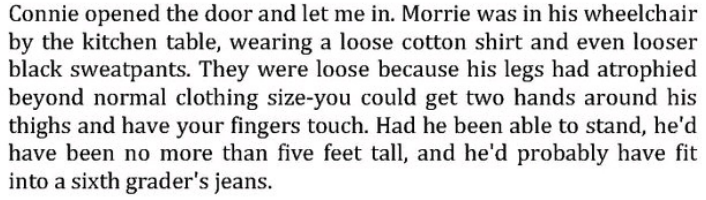 1. Use context clues to determine the meaning of “atrophied.”2. Look at page 47 in the book.  What can you infer about Morrie based on his theory about being a baby again?3. As Mitch has started to visit Morrie each Tuesday, what are some changes you’ve seen in him?  Consider his job, his devotion to work, his ability to feel empathy, and his focus on money. 